霍邱县主城区中央景观带设计-采购-施工(EPC)项目F区园建、水电劳务施工承包招标编号：DQZB2020-069招标文件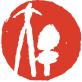 公开、公平、公正 招标人：大千生态环境集团股份有限公司日   期：二〇二〇 年十月 二十 日目  录投标人须知投标人须知前附表1. 总则1.1 项目概况1.1.1 根据《中华人民共和国招标投标法》等有关法律、法规和规章的规定，本招标项目己具备招标条件，现对本标段施工进行招标。1.1.2 本招标项目招标人：大千生态环境集团股份有限公司。1.1.3 本招标项目名称：见投标人须知前附表。1.1.4 本标段建设地点：见投标人须知前附表。1.2 资金来源和落实情况1.2.1 本招标项目的资金来源：自筹。1.2.2 本招标项目的资金落实情况：已落实。1.3 招标范围、招标控制价、计划工期和质量要求1.3.1 本次招标范围：见投标人须知前附表。1.3.2本标段的计划工期：见投标人须知前附表。1.3.3本标段的质量要求：符合国家、地方、行业有关规定及总承包合同约定的标准。1.4 投标人资格要求1.4.1.投标人应具备承担本招标项目资质条件和能力等。（1）资质要求：见投标人须知前附表。（2）财务要求：见投标人须知前附表。（3）业绩要求：见投标人须知前附表。（4）信誉要求：见投标人须知前附表。（5）项目负责人要求：见投标人须知前附表。（6）其他要求：见投标人须知前附表。1.4.2.投标人须知前附表规定接受联合体投标的，除应符合本章第1.4.1项和投标人须知前附表的要求外，还应遵守以下规定：（1）联合体各方应按招标文件提供的格式签订联合体协议书，明确联合体牵头人和 各方权利义务；（2）由同一专业的单位组成的联合体，按照资质等级较低的单位确定资质等级；（3）联合体各方不得再以自己名义单独或参加其他联合体在同一标段中投标。1.4.3 投标人不得存在下列情形之一：（1）法定代表人为同一人或者存在控股关系的两个及两个以上单位。（2）被责令停业的。（3）被暂停或取消投标资格的。（4）财产被接管或冻结的。（5）在最近三年内有骗取中标或严重违约或重大工程质量问题或其他企业信誉的问题被相关主管部门通报的。1.5 费用承担投标人准备和参加投标活动发生的费用自理。1.6 保密参与招标投标活动的各方应对招标文件和投标文件中的商业和技术等相关内容予以保密，不得有擅自泄漏、违规使用、披露给第三方使用等行为，否则，相关责任方应承担因此产生的一切法律责任，构成犯罪的，由相关司法机关依法追究刑事责任。1.7 语言文字除专用术语外，与招标投标有关的语言均使用中文。相关专用术语应附有中文注释。1.8 计量单位所有计量均采用中华人民共和国法定计量单位。1.9 踏勘现场1.9.1 投标人须知前附表如规定组织踏勘现场的，招标人按投标人须知前附表规定的时间、地点组织投标人踏勘项目现场，建议由投标人自行组织查勘现场。1.9.2投标人踏勘现场发生的费用自理。1.9.3 除招标人的原因外，投标人自行负责在踏勘现场中所发生的人员伤亡和财产损失。1.9.4 招标人在踏勘现场中介绍的工程场地和相关的周边环境情况，供投标人在编制投标文件时参考，招标人不对投标人据此作出的判断和决策负责。1.10 投标预备会1.10.1 投标人须知前附表规定召开投标预备会的，招标人按投标人须知前附表规定的时间和地点召开投标预备会，澄清投标人提出的问题。1.10.2 投标人应在投标人须知前附表规定的时间前，以书面形式将提出的问题送达招标人，以便招标人在会议期间澄清。1.10.3 投标预备会后，招标人在投标人须知前附表规定的时间内，将对投标人所提问题的澄清，以书面方式通知所有购买招标文件的投标人。该澄清内容为招标文件的组成部分。1.11 分包投标人拟在中标后将中标项目的部分非主体、非关键性工作进行分包的，应符合投标人须知前附表规定的分包内容、分包金额和接受分包的第三人资质要求等限制性条件。1.12 偏离投标人须知前附表允许投标文件偏离招标文件某些要求的，偏离应当符合招标文件规定的偏离范围和幅度。2．招标文件2.1 招标文件的组成本招标文件包括：（1）投标人须知；（2）评标办法；（3）合同条款及格式；（4）工程量清单；（5）图纸；（6）技术标准和要求；（7）投标文件格式；（8）投标人须知前附表规定的其他材料。根据本章第1.10款、第2.2 款和第2.3款对招标文件所作的澄清、修改，构成招标文件的组成部分。2.2 招标文件的澄清2.2.1 投标人应仔细阅读和检查招标文件的全部内容。如发现缺页或附件不全，应及时向招标人提出，以便补齐。如有疑问，应在投标人须知前附表规定的时间前以书面或邮件形式，要求招标人对招标文件予以澄清。2.2.2 招标文件的澄清将在投标人须知前附表规定的时间，以投标人须知前附表规定的方式发布给所有投标人，但不指明澄清问题的来源。2.2.3 投标人在收到澄清后，应在24小时内确认己收到该澄清。2.3 招标文件的修改2.3.1投标截止时间3天前，招标人可以书面形式修改招标文件，并通知所有已邀请投标人。2.3.2投标人收到修改内容后，应在24小时通知招标人，确认己收到该修改。2.4无效标条款2.4.1投标人有以下情形之一的，初步评审后其投标文件作无效标处理：2.4.1.1第一章“投标人须知”1.4.3规定的任何一种情形的。2.4.1.2串通投标或弄虚作假或有其他违法行为的。串通投标行为是指：（a）不同投标人的投标文件内容存在非正常一致的；（b）不同投标人的投标报价或报价组成异常一致或呈规律性变化的；（c）不同投标人委托同一人投标或与同一人联合投标的；（d）不同投标人的投标文件载明的项目管理班子成员出现同一人的；  （e）不同投标人的投标文件相互混装的；（f）不同投标人的投标文件由同一单位或同一人编制的；（g）不同投标人使用同一人或企业资金缴纳投标保证金的；（h）不同投标人聘请同一人或同一中介机构为其投标提供技术或经济咨询服务的。2.4.1.3不按招标人要求澄清、说明或补正的。2.4.1.4 未按招标文件要求盖章。2.4.1.5没有授权委托书、被委托人身份证的。2.4.1.6未按规定的格式填写，实质性内容不全或关键字迹模糊、无法辨认的。2.4.1.7投标人不符合招标文件规定的资格条件。2.4.1.8质量标准低于招标文件要求的。2.4.1.9工期不响应招标文件要求的。2.4.1.10投标文件没有对招标文件的实质性要求和条件作出响应。2.4.1.11投标人递交两份或多份内容不同的投标文件，或在一份投标文件中对同一招标项目报有两个或多个报价，且未声明哪一个有效的。按招标文件规定提交备选投标方案的除外。2.4.1.12投标文件中存在招标人不能接受的其它实质性条件。2.4.2投标人有以下情形之一的，详细评审后其投标作无效投标处理：2.4.2.1投标报价低于成本或者高于招标文件设定的最高投标限价。2.4.2.2投标人拒不按照要求对投标文件进行澄清、说明、补正的。2.4.2.3投标文件中所提供的资料与原件不一致。2.4.2.4法律、法规规定的其它情形。3．投标文件3.1 投标文件的组成3.1.1 投标文件应包括下列内容： 详见第七章投标文件格式。3.2 投标报价3.2.1投标人应按招标文件第四章“工程量清单”的要求填写相应表格。3.2.2投标人在投标截止时间前修改投标函中的投标总报价，应同时修改第四章“工程量清单”中的相应报价。此修改须符合本章第4.3款的有关要求。若投标总价与分项报价不一致的，按总价不变，对分项综合单价进行修正，按对投标人最不利因素考虑，招标人即使在合同签订后仍保留该部分权利；如投标人的计价依据与组价规则与招标文件不一致时，亦按上述原则修正。本工程由投标人依据招标人提供的招标图纸、招标文件、澄清中提出的工程技术、质量、工期、承包范围、工程量清单等要求，根据市场价格及投标人实际情况编制工程投标报价，但其投标报价不得低于企业成本。3.2.3本工程的投标报价采用投标须知前附表所规定的方式。工程量清单所报单价是全费用单价，全费用综合单价包含完成分部分项工程项目的全部费用价格（税金按9%考虑），其组成包括但不限于人工费（含人员加班费用）、甲供材下料、清点、卸车、验收、保管、施工、养护、清理施工后现场、垃圾清运、材料二次倒运费用（平均按500m以内考虑）、机械费及小型机具费用、赶工措施费用、技术服务费（测量放线等）、通讯费、交通费、食宿费、劳保用品费、相关保险费用、企业管理费、利润、措施费、规费、税金及政策性文件规定费用等所有费用。 3.2.4投标人的投标报价，应是完成本须知和合同条款上所列招标工程范围及工期的全部，不得以任何理由予以重复。3.2.5除非招标人对招标文件予以修改，投标人应按招标人提供的工程量清单中列出的工程项目和工程量逐项填报单价和合价。投标人不得在工程量清单中自行增加新的项目或修改项目名称。每一项目只允许有一个报价。任何有选择的报价将不予接受。投标人未填单价或合价的工程项目，并视为该项费用已包括在其他有价款的单价或合价以及投标总报价内，投标人必须按合同要求完成工程量清单中未填单价或合价的工程项目，否则招标人将不予结算及支付。3.2.6投标人可先到工地踏勘以充分了解工程的具体位置、情况、道路、储存空间、装卸限制及任何其他足以影响承包人报价的因素，并将之考虑计入投标报价中。任何因忽视或误解工地情况而导致的索赔或工期延长申请将不被批准。3.2.7投标人不得以自有机械及人员闲置等理由提出额外费用补偿。3.2.8除甲供材及实行暂定价的材料及设备以外，由投标人自行采购的材料均按投标报价一次性包死，综合单价中的材料费应包括材料运杂费、采保费及实验检验费等相关费用。投标人在确定投标报价时应充分考虑材料价格上涨等市场风险因素。3.3 投标有效期3.3.1 在投标人须知前附表第3.3.1条规定的投标有效期内，投标人不得要求撤销或修改其投标文件。3.3.2 出现特殊情况需要延长投标有效期的，招标人以书面形式通知所有投标人延长投标有效期。投标人同意延长的，应相应延长其投标保证金的有效期，但不得要求或被允许修改或撤销其投标文件；投标人拒绝延长的，其投标失效，但投标人有权收回其投标保证金。3.4 投标阶段保证金3.4.1 投标人在投标文件提交截止时间前，应按投标人须知前附表第3.4.1条规定的金额、担保形式和第七章“投标文件格式”规定的投标保证金格式递交投标保证金，并作为其投标文件的组成部分。3.4.2 投标人不按本章第3.4.1 条要求提交投标阶段保证金的，其投标文件作无效投标处理。3.4.3中标人以外的投标人投标阶段保证金将在中标单位确定后5个工作日内予以退还，但最迟也将在投标人须知前附表投标有效期或经投标人同意的延长的投标有效期期满后5个工作日内予以退还（不计利息）。3.4.4中标人的投标阶段保证金在招标人与中标人签订合同后5个工作日内予以退还（不计利息）。3.4.5有下列情形之一的，投标保证金将不予退还：（1）投标人在规定的投标有效期内撤销或修改其投标文件。（2）中标人在收到中标通知后，中标人出现下列情形之一的：（a）放弃中标的；（b）拒不按照招标文件的要求提交履约保证金的；（c）不与招标人签订合同的，或者在签订合同时向招标人提出附加条件或者变更合同实质性内容要求的。（3）招标文件规定的其它情形。3.5资格审查资料3.5.1 “投标人基本情况表”应附投标人营业执照副本及其年检合格的证明材料、资质证书副本和安全生产许可证等材料的复印件。3.5.2 “近年财务状况表” 经会计师事务所或审计机构审计的财务会计报表，包括资产负债表、现金流量表、利润表和财务情况说明书的复印件，具体要求见投标人须知前附表。3.5.3 “近年完成的类似施工项目情况表”应附业绩中标通知书和（或）合同协议书、工程竣工验收证书等材料。具体要求见投标人须知前附表。3.5.4 “近年发生的诉讼及仲裁情况”应说明相关情况并附法院或仲裁机构作出的判决、裁决等有关法律文书复印件，具体要求见投标人须知前附表。3.6备选投标方案除投标人须知前附表另有规定外，投标人不得递交备选投标方案。3.7投标文件的编制3.7.1 投标文件应按第七章“投标文件格式”进行编写，如有必要，可以增加附页，作为投标文件的组成部分。其中，投标函附录在满足招标文件实质性要求的基础上，可以提出比招标文件要求更有利于招标人的承诺。3.7.2 投标文件应当对招标文件有关工期、投标有效期、质量要求、技术标准和要求、招标范围等实质性内容作出响应。3.7.3 投标文件应用不褪色的材料书写或打印，并由投标人的法定代表人或其委托代理人签字或盖单位章。委托代理人签字的，投标文件应附法定代表人签署的授权委托书。投标文件应尽量避免涂改、行间插字或删除。如果出现上述情况，改动之处应加盖单位章或由投标人的法定代表人或其授权的代理人签字确认。签字或盖章的具体要求见投标人须知前附表。3.7.4投标文件正本一份, 副本份数见投标人须知前附表。正本和副本的封面上应清楚地标记“正本”或“副本”的字样。当副本和正本不一致时，以正本为准。3.7.5投标文件正本和副本应分别装订成册，并编制目录，具体要求见投标人须知前附表规定。4．投标4.1 投标文件的密封和标记4.1.1投标文件应进行包装密封，并在封套的封口处加盖投标人单位公章。4.1.2 投标文件的封套上应写明的其他内容见投标人须知前附表。4.1.3未按本章第4.1.1 、4.1.2条要求密封和加写标记的投标文件，招标人不予受理。4.2 投标文件的递交4.2.1投标人应在投标人须知前附表规定的投标截止时间前递交投标文件4.2.2 投标人递交投标文件的地点：见投标人须知前附表。4.2.3除投标人须知前附表另有规定外，投标人所递交的投标文件不予退还。4.2.4 逾期送达的或者未送达指定地点的投标文件，招标人不予受理。4.3 投标文件的修改与撤回4.3.1 在本章第4.2.1 条规定的投标截止时间前，投标人可以修改或撤回已递交的投标文件，但应以书面形式通知招标人。4.3.2投标人修改或撤回已递交投标文件的书面通知应按照本章第3.7.3 项的要求签字或盖章。4.3.3修改的内容为投标文件的组成部分。修改的投标文件应按照本章第3 条、第4 条规定进行编制、密封、标记和递交，并标明“修改”字样。5．开标5.1 开标时间和地点5.1.1招标人应在投标人须知前附表规定的投标截止时间（开标时间）和地点公开开标，并邀请所有投标人的法定代表人或其委托代理人及前附表中要求到场的人员准时参加。5.1.2投标人参加开标会要求：见前附表须知。5.2 开标程序5.2.1主持人按下列程序进行开标：（1）主持人介绍与会人员；（2）主持人宣读开标纪律；（3）招标工作人员报告投标文件的投送、投标人签到及其有关证件的验证情况；（4）招标人检查投标文件的密封情况；（5）主持人宣读投标文件的主要内容，如投标单位名称、项目名称、投标报价、工期、质量情况、拟任项目负责人等，并记录在案；（6）投标人代表及投标单位授权委托人在开标记录上签字，开标结束。5.3开标异议投标人对开标有异议的，应在开标现场提出，招标人当场作出答复，并制作记录。6．评标6.1 评标小组6.1.1 评标由招标人依法组建的评标小组负责。成员人数为五人以上单数组成,评标小组成员由招标人代表和有关技术、经济等方面的专家组成。评标小组成员人数以及技术、经济等方面人数见投标人须知前附表6.1.2 有下列情形之一的，不得担任评标小组成员：(1）投标人或投标人的主要负责人的近亲属。(2）与投标人有经济利益关系，可能影响对投标公正评审的。(3）曾因在招标、评标以及其他与招标投标有关活动中从事违法行为而受过行政处罚或刑事处罚的。评标小组成员有前款情形之一的，应当主动提出回避。6.2 评标原则评标活动遵循公平、公正、科学和择优的原则。6.3 评标评标小组按照第二章“评标办法”规定的方法、评审因素、评审标准和程序对投标文件进行评审。第二章“评标办法”没有规定的方法、评审因素和标准，不作为评标依据。7．合同授予7.1 定标方式评标小组推荐1-3家中标候选人。中标候选人放弃中标、因不可抗力提出不能履行合同，或者招标文件规定应当提交履约保证金而在规定的期限内未能提交的，招标人可以在其他两家中标候选人中确定中标人或重新招标，依此类推。7.2 中标通知在本章第3.3 条规定的投标有效期内，招标人向中标人发出中标通知。7.3 履约担保7.3.1 在签订合同前，中标人应按投标人须知前附表规定的金额、担保形式向招标人提交履约担保。7.3.2 中标人不能按本章第7.3.1 条要求提交履约担保的，视为放弃中标，其投标保证金不予退还，给招标人造成的损失超过投标保证金数额的，中标人还应当对超过部分予以赔偿。7.4 签订合同7.4.1 招标人和中标人应当自中标通知发出之日起30日内，根据招标文件和中标人的投标文件订立书面合同。中标人无正当理由拒签合同的，招标人取消其中标资格，其投标保证金不予退还，给招标人造成的损失超过投标保证金数额的，中标人还应当对超过部分予以赔偿。7.4.2 发出中标通知后，招标人无正当理由拒签合同的，招标人向中标人退还投标保证金；给中标人造成损失的，还应当赔偿损失。8．重新招标和不再招标8.1 重新招标有下列情形之一的，招标人将重新招标：8.1.1获取招标文件的潜在投标人少于3个或在投标截止时间届满时提交投标文件的投标人少于3个的。8.1.2经评标小组评审后否决所有投标的。8.1.3法律、法规规定的其他重新招标的情形。8.2 不再招标进行招标的项目提交投标文件的投标人少于3个的，招标人在分析招标失败的原因并采取相应措施后，重新招标。重新招标后，投标人仍少于3个或所有投标被否决的，或重新招标不能满足项目进度需要的，招标人可采用竞争性谈判方式确定劳务分包单位。9．纪律和监督9.1 对招标人的纪律要求招标人不得泄漏招标投标活动中应当保密的情况和资料，不得与投标人串通损害国家利益、社会公共利益或者他人合法权益。9.2 对投标人的纪律要求投标人不得相互串通投标或者与招标人串通投标，不得与评标小组成员串通谋取中标，不得以他人名义投标或者以其他方式弄虚作假骗取中标；投标人不得以任何方式干扰、影响评标工作。9.3 对评标小组成员的纪律要求评标小组成员不得与投标人串通，滥用职权影响对投标文件的客观公正评审，评标小组成员不得收受他人的财物或者其他好处，不得向他人透漏对投标文件的评审和比较、中标候选人的推荐情况以及评标有关的其他情况。在评标活动中，评标小组成员不得擅离职守，影响评标程序正常进行，不得使用第二章“评标办法”没有规定的评审因素和标准进行评标。9.4 对与评标活动有关的工作人员的纪律要求与评标活动有关的工作人员不得收受他人的财物或者其他好处，不得向他人透漏对投标文件的评审和比较、中标候选人的推荐情况以及评标有关的其他情况。在评标活动中，与评标活动有关的工作人员不得擅离职守，影响评标程序正常进行。10.需要补充的其他内容需要补充的其他内容：见投标人须知前附表。第二章   评标办法一、总则1.根据有关法律、法规规定，为公平、公正地组织招标的评标工作，特制定本办法。2.成立5人及以上单数由公司职能部门、事业部相关人员组成的评标小组，负责本次招标的评标工作。按照“公平、公正、科学择优”的原则，客观地评价参加本次招标的投标人所提供的投标资料对招标文件的响应性。二、评审程序和办法本招标项目采用“合理低价法”。评标按照招标文件的要求和条件进行，对所有投标人投标评审都采用相同的程序和标准。1.初步评审评标工作于开标后立即开始。评标小组成员依据招标文件的要求，首先对所有投标人的资格进行审查并对其提交的投标文件进行符合性审查，重点审核以下几点：1.4评标小组依据本章第1.1 项、第1.2 项、第1.3 项规定的评审标准对投标文件进行初步评审，评标小组可以要求投标人就投标文件中的含糊不清或不一致之处进行澄清和解释，并作现场记录。凡经评标小组认定投标文件属于未响应招标文件的实质性要求和条件的属于重大偏差的投标文件，该投标文件为无效投标文件。1.5评标小组仅对通过初审的投标人的投标文件作详细评审。详细评审的基本步骤和基本要求按招标文件中投标人须知的要求执行。2.详细评审2.2经初步评审合格的投标文件，评标小组对其投标报价等方面作进一步评审。2.3各潜在投标人应认真研读招标文件及附件内容，并踏勘现场，根据自身的资源优势及实力，填报一个合理的投标报价。开标后，评标小组将根据各投标人的投标报价的离散程度，现场决定是否进行二次投标报价。2.4评标小组发现投标人的报价明显低于其他投标报价，使得其投标报价可能低于其成本的，应当要求该投标人作出书面说明并提供相应证明材料。投标人不能合理说明或者不能提供相应证明材料，由评标小组认定该投标人以低于成本报价竞争，其投标作无效标处理。2.5如果评标小组认定中标人报价存在不平衡报价，招标人有权在保持总价不变的前提下进行单价平衡性调整。3.投标文件的澄清和补正3.1 在评标过程中，评标小组可以书面形式要求投标人对所提交的投标文件中不明确的内容进行书面澄清或说明，或者对细微偏差进行补正。评标小组不接受投标人主动提出的澄清、说明或补正。3.2 澄清、说明和补正不得改变投标文件的实质性内容（算术性错误修正的除外）。投标人的书面澄清、说明和补正属于投标文件的组成部分。3.3 评标小组对投标人提交的澄清、说明或补正有疑问的，可以要求投标人进一步澄清、说明或补正，直至满足评标小组的要求。4.中标候选人的确定4.1实行评定分离制度，将评标和定标分为两个环节，由评标小组对投标文件进行定性评审、定量评审或定性+定量评审，并推荐一定数量的中标候选人，由定标小组（采购决策小组）根据评标报告，结合项目规模、技术难度及其他项目关键考虑因素，采用票决法、抽签法、集体议事法或招标文件规定的其它定标方法，在定标候选人中择优确定中标人。 5.其它投标人提供的与投标有关的各类证书、证明、文件、资料等的真实性、合法性由投标人负全责。第三章  合同条款及格式9.2合同价款的支付9.2.1  甲方每月按月度进度款审批价的【70】%支付；工程整体完工经甲方验收合格支付至初步结算价的【85】%（跨年度工程可进行年度完成工作量初步结算，）；工程整体经发包人验收合格后支付至甲方审计部审定结算额的95%；余款自发包人验收合格之日起满1年无息支付。支付方式：银行转账、电汇及承兑等。其他详见02工程劳务分包合同(2020固化版 V01版))。第四章  工程量清单（另行提供）第五章  图纸1.图纸目录（详见图纸）2.图纸本项目提供电子版图纸，已上传至百度网盘，请各位投标单位自行下载。下载链接：https://pan.baidu.com/s/1yp1nTZjaq2D2-6HukIdyOg 提取码：d1n5 第六章  技术标准和要求（以图纸设计说明及现行行业技术规范与要求为准）第七章  投标文件格式     （项目名称）   劳务施工承包投标文件投标人名称（盖章）：                                      投标人地址：                                              法定代表人或委托代理人（签字或盖章）：                     日               期：       年     月     日 投标函致：大千生态环境集团股份有限公司  1根据贵司（项目名称）劳务施工承包招标文件的有关规定和要求，经踏勘项目现场和研究上述招标文件及其他有关文件后，我方愿以总价人民币(大写)            元（小写：RMB￥        ）的投标报价并按上述文件要求承包上述工程，并承担质量保修责任。    2变更及新增项目劳务费用按2014江苏省定额人工及机械费用下浮     %。3我方已详细审核全部招标文件，包括修改文件及有关附件。4 我方承诺按投标文件附件中的约定以及施工过程中招标人的要求，确保施工中的人员和机械数量，且投入的机械、车辆性能良好、产权明确。5一旦我方中标，我方保证按合同协议书中规定的工期        日历天内完成并移交全部工程。6.我方承诺根据现场进度我方最多能组织        名施工人员进场施工。7我方承诺中标后         日内组织工人进场。8本投标文件将成为约束双方的合同文件的组成部分。9.其他：           。     投 标 人：                          （盖单位章）单位地址：                              联系电话：                              法定代表人或委托代理人：        （签字或盖章）日期：      年     月     日二、法定代表人身份证明投标人名称：                                           单位性质：                                             地址：                                                 成立时间：      年      月    ＿日经营期限：                          姓名：        性别：      年龄：      职务： _        系                  （投标人名称）的法定代表人。特此证明。投标人：         （盖单位章）年   月   日三、授权委托书本人       （姓名）系        （投标人名称）的法定代表人，现委托      （姓名）为我方代理人。代理人根据授权，以我方名义签署、澄清、说明、补正、递交、撤回、修改                     （项目名称）劳务施工承包投标文件、签订合同和处理有关事宜，其法律后果由我方承担。委托期限：                    代理人无转委托权。附：法定代表人、委托代理人身份证明投标人：                      （盖单位章）法定代表人：                      （签字）身份证号码：                      委托代理人：                      （签字）身份证号码：                      年  月  日四、投标保证金注：提供缴纳凭证及开户许可证复印件 五、已标价工程量清单（根据提供的工程量清单格式填写详细报价）封面格式                        （项目名称）劳务施工承包投标总价建设单位：____________                    _____________ 工程名称：_____________                     ____________投标总价（小写）：______                      ___________ （大写）：_____                             _    投标人：                                      （盖单位章）法定代表人或委托代理人：                       （签字或盖章）编制日期：     年     月     日六、施工组织设计本项目不要求，但投标人可以根据招标文件和对现场的勘察情况，对本工程的施工组织、质量管理、安全管理及工程进度等情况进行简要描述。（评审过程中可作为参考依据）七、项目管理机构拟派本项目的管理人员备注：至少包括项目负责人、技术负责人、施工员、质量员、安全员、劳务员等关键岗位人员，提供职业或执业证书、身份证及养老保险复印件。所附复印件需加盖投标人单位公章。八、投标人基本情况表备注：本表后应附企业法人营业执照及其年检合格的证明材料、企业资质证书副本、安全生产许可证等材料的复印件。所附复印件需加盖投标人单位公章。九、类似工程业绩（已完工项目）备注：附合同复印件并加盖投标人单位公章。投标人：                            （盖单位章）法定代表人或委托代理人：            （签字或盖章）日期：     年     月     日十、真实性承诺书致               （招标人）：为确保工程招标工作顺利进行，我公司在此承诺：1、企业未处于被责令停业、投标资格被取消或者财产被接管，冻结和破产状态；2、企业没有因骗取中标或者严重违约以及发生重大工程质量、安全生产事故等问题.被有关部门暂停投标资格并在暂停期内的； 3、资格审查资料中的重要内容没有失实或弄虚作假；4、我司对本工程无围标、串标的行为。若经招标人核实，发现所报内容失实或有任何弄虚作假行为，我公司愿自动放弃此次投标，若因此给此次招标工作带来不良影响，我公司将自愿承担所有责任。投标人（盖章）：                           投标人法定代表人（签字或盖章）：                           投标项目负责人（签字）：                           日期：   年   月    日十一、投标承诺书致：大千生态环境集团股份有限公司（招标人）根据贵公司（项目名称）招标文件，我方承诺按照招标文件中约定的计价方式计价，投标总价为             元，以并按招标文件要求承包上述工程，按合同约定实施和完成承包工程，修补工程中的任何缺陷，工程质量达到        标准，并承诺如下：1）本项目我方所报的投标总价，是结合实地踏勘，市场询价后综合考虑的。我方经过充分论证，确定该报价不低于公司成本。2）我方承诺签订合同最终单价以招标人平衡后单价为准。3）我方报价增值税税率为 9 %，若达不到 9 %的税率，则低于 9 %的部分（含税金及附加）直接在结算时予以扣除。4）我方承诺在施工过程中，按招标人要求的人员和机械数量进场施工，且投入机械、车辆性能良好、产权明确。5）一旦我方中标，我方保证按合同协议书中规定的工期     日历天内完成并移交全部工程。6）中标后绝不转包再分包。7）中标后按照税法规定按时足额缴纳税款，并在工程付款前提供就地缴纳税款的完税凭证。                                                              若经核实，发现所报内容失实或违反以上承诺之一，我公司将自愿承担所有责任。投标人（盖章）：                           法定代表人（盖章）：                               日期：   年   月    日十二、廉洁承诺书致               （招标人）：我公司在此承诺：一、严格遵守国家及行业的有关法规法令,以及国家和地区关于廉政建设的各项规定。二、严格执行建设工程项目承发包合同文件,自觉按合同办事。三、业务活动必须坚持公开、公平、公正、诚信、透明的原则(除法律法规另有规定者外)，不得为获取不正当的利益,损害国家、集体和对方利益,不得违反工程建设管理的规章制度。四、不以任何理由向招标人和相关单位及其工作人员赠送礼金、有价证券、贵重物品及回扣、好处费、感谢费等。五、不以任何理由为招标人和相关单位报销应由对方或个人支付的费用。六、不接受或暗示为招标人、相关单位或个人装修住房、婚丧嫁娶、配偶子女的工作安排以及出国(境)、旅游等提供方便。七、不以任何理由为招标人、相关单位或个人组织有可能影响公正执行公务的宴请、健身、娱乐等活动。八、不得有其他违反廉洁规定的行为。如违反上述承诺,我公司自愿无条件放弃投标或中标资格，已中标开始履约的终止合同,并承担相应的法律和经济责任。投标人（盖章）：法定代表人（盖章）：        日期：   年   月    日十三、农民工工资保障承诺书为了保证民工的合法权益，保障民工工资，本公司郑重承诺在建各种项目合同工程，严格按照国家规定、合同要求支付民工工资，保障民工工资，现承诺如下：一、严格遵守国家和地方关于民工工资的有关规定。二、按照《劳动法》规定雇佣和使用民工，工资将及时如数发给民工。三、我公司劳务班组雇佣民工的将要求各班组按照规定签订用工合同，并负责督促其按照合同规定及时结付民工工资。四、按照劳动法规定雇佣和使用民工工资将直接发放给民工本人，严禁发放给包工头。五、我公司对民工工资的支付负直接责任，全面负责与之形成劳务关系的民工的用工管理。六、我公司在民工进场后10内建立进场民工花名册，其中包含进场民工个人详细信息、进场时间、从事工种、所在班组等资料，随册附进场民工身份证，劳动合同、技术专业证书等相关材料，随时掌握进场民工的数量。我公司项目负责人直接管理施工现场的民工，不得通过包工头、带班长等代管。七、我公司民工工资的支付工作接受招标人监督管理，双方签订的施工合同就民工工资的支付作出约定，我公司按招标人提供的规范文本签订保障民工工资发放工作的承诺书。我公司若有违反合同约定中民工工资支付相关条款及承诺书中条款的行为，全部责任由我公司承担，并按照合同约定的违约条款对招标人负责。八、如果发生违反规定拖欠或克扣民工工资行为造成民工上访，本公司愿意接受招标人、建设单位等部门依照有关规定作出的处罚和决定。九、我公司相关人员积极配合承包方落实保障农民工工资发放的各项工作，协调各方面关系，及时按承包方要求送交各项资料。如违反上述承诺,我公司自愿无条件放弃投标或中标资格，已中标开始履约的终止合同,并承担相应的法律和经济责任。投标人（盖章）：法定代表人（盖章）：        日期：   年   月    日十四、非挂靠、非转包承诺书致               （招标人）：我公司在此承诺：本工程项目由我公司实际承建，该项目的资金、经营、管理均由我公司负责。本项目因我公司原因造成的贵公司损失，贵公司享有对我公司的追偿权。若我公司出现挂靠、转包行为，我公司将承担由此造成的工期延误和质量问题等相关责任，并向贵公司赔偿由此造成的一切损失。我公司本次投标不存在挂靠、转包行为。如我公司中标，投标文件所报项目经理和技术负责人将到现场负责实际工程施工管理，在合同执行过程中，我公司不挂靠、不转包，否则招标人有权直接终止合同并没收我公司的投标保证金或履约保证金，我公司将无条件退场并承担所有经济损失及法律责任。投标人（盖章）：法定代表人（盖章）：日期：   年   月    日十五、无围标、串标行为承诺书致               （招标人）：本公司郑重承诺：我公司自觉遵守《中华人民共和国招标投标法》和《中华人民共和国招标投标法实施条例》以及招投标管理的有关规定。我公司在参加本次项目（项目名称：           项目编号：         ）活动中，无以下围标、串标行为：1 ）不同供应商的投标文件由同一单位或者个人编制；2 ）不同供应商委托同一单位或者个人办理投标事宜；3 ）不同供应商的投标文件载明的项目管理成员或者联系人员为同一人；4 ）不同供应商的投标文件异常一致或者投标报价呈规律性差异；5 ）不同供应商的投标文件相互混装；6 ）不同供应商的投标保证金从同一单位或者个人的账户转出；7 ）不同供应商的董事、监事、高管、单位负责人为同一人或者存在控股、管理关系的不同单位参加同一包组招标项目投标；8 ）法律法规界定的其他围标串标行为。一旦我方违反上述任何一条承诺，愿意接受任何处罚，包括同意你方取消我方中标资格并不予退还投标保证金或履约保证金，将我方列入黑名单，并上报建设主管部门。注：以上格式不得修改。条款号条款名称编列内容1.1.2招标人名称：大千生态环境集团股份有限公司地址：南京市鼓楼区集慧路18号联创科技大厦A栋15层联系人：韩哲电话：180138687131.1.3项目名称霍邱县主城区中央景观带设计-采购-施工(EPC)项目F区园建、水电劳务施工承包1.1.4建设地点 安徽省六安市霍邱县 1.2.1资金来源自筹1.2.2资金落实情况已落实1.3.1招标范围本工程施工图范围内所含的园建、水电劳务施工承包，具体详见工程量清单。以上工程范围为暂定，招标人保留中标后根据工程实际情况进行追加、调减工程量的权利，承包人不得有异议。1.3.2计划工期工期：100日历天，以招标人书面通知为准。计划开工日期：2020年10月25日计划竣工日期：2021年02月01日1.3.3质量要求符合国家、地方、行业有关规定及总承包合同约定的标准1.4.1投标人资质条件、能力和信誉资质条件：具备有效的企业法人《营业执照》且含有劳务服务经营范围；财务要求：☑不要求  □要求业绩要求：□不要求  ☑要求 信誉要求：不要求  ☑要求
（1）企业未处于被责令停业、投标资格被取消或者财产被接管，冻结和破产状态；
（2）企业没有因骗取中标或者严重违约以及发生重大工程质量、安全生产事故等问题.被有关部门暂停投标资格并在暂停期内的；
（3）资格审查资料中的重要内容没有失实或弄虚作假；
（4）我司对本工程无围标、串标的行为。(提供承诺书，格式见投标文件格式)项目负责人资格：□不要求  ☑要求：项目负责人具有工程类中级及以上职称证书。其他要求：☑不要求  □要求      1.4.2是否接受联合体投标☑不接受1.9.1踏勘现场为避免投标人因对现场环境不熟悉而造成中标后产生不必要的纠纷，投标前各投标人必须踏勘项目现场，并得到项目部签字的踏勘证明。踏勘证明格式详见附件，须项目部签字确认，并放入投标文件中。勘查现场联系人电话：隋国13911439297 1.10.1投标预备会☑不召开1.10.2投标人提出问题的截止时间投标截止时间前3天以书面或电子邮件形式向招标人提出zc@daqianjg.com 1.10.3招标人书面澄清的时间投标截止时间前2天以书面或电子邮件形式发出1.11分包 不允许再分包1.12偏离☑不允许□允许2.1构成招标文件的材料1.招标文件的文字部分；2.工程量清单；3.合同条款及附件；4.图纸；5.招标文件答疑（如有）。3.1.1构成投标文件的其他材料招标文件要求的或投标人认为需要提供的3.2.1投标报价采用工程量清单报价法3.3.1投标有效期90日历天(从投标截止之日算起)3.4.1投标保证金投标保证金的金额: 贰万元  采用电汇形式（须在投标截止时间前从投标人基本账户汇入招标人指定账户，开标时提供相应电汇凭证或回单等汇款凭证）投标保证金提交账号：户名：大千生态环境集团股份有限公司帐号：320006647018170053589开户行：交通银行股份有限公司南京城中支行不交或逾期缴纳投标保证金视为弃标，投标保证金有效期为90日历天（从投标截止日起计算）。缴纳投标保证金时需在交易附言中注明本项目名称3.4.3投标保证金退还中标人以外的投标人投标保证金将在中标单位确定后 10个工作日内予以退还（不计利息）；中标人的投标保证金在招标人与中标人签订合同且按招标文件完善履约保证手续后 10个工作日内予以退还（不计利息）。3.5.2近年财务状况的要求无要求3.5.3近年完成的类似项目的要求投标人近三年承担过同类项目合同额在80万元（含）以上的类似业绩，提供合同，以合同签订时间为准。（近三年是指从投标截止时间往前追溯三年）3.5.4近年发生的诉讼及仲裁情况的要求投标截止时间往前追溯三年3.6是否允许递交备选投标方案不允许3.7.3签字或盖章要求按招标文件规定的格式签字和盖章，无格式要求统一加盖公章。 3.7.4投标文件份数正本壹份，副本壹份，电子版壹份3.7.5装订要求（1）正、副本应分别单独装订,并在投标文件封面的右上角清楚地注明正、副本。（2）应规格统一、采用A4规格或装订成A4规格，装订应牢固、不易拆散和换页。（3）投标文件正本、副本、电子版一起密封4.1.2封套上应载明的信息招标人的地址：南京市鼓楼区集慧路18号联创科技大厦A栋15层招标人名称：大千生态环境集团股份有限公司 霍邱县主城区中央景观带设计-采购-施工（EPC）项目F区园建、水电劳务施工承包投标文件2020年10月23日10：00分前不得开启4.2.1投标截止时间2020年10月23日10：00 分4.2.2递交投标文件地点安徽省六安市霍邱县大千生态集团项目部会议室4.2.3是否退还投标文件不退还5.1.1开标时间和地点开标时间：同投标截止时间开标地点： 安徽省六安市霍邱县大千生态集团项目部会议室  5.2开标程序（1）主持人介绍与会人员；（2）主持人宣读开标纪律；（3）招标工作人员报告投标文件的投送、投标人签到及其有关证件的验证情况；（4）招标人检查投标文件的密封情况；（5）主持人宣读投标文件的主要内容，如投标单位名称、项目名称、投标报价、工期、质量情况、拟任项目负责人等，并记录在案；（6）投标人代表及投标单位授权委托人在开标记录上签字，开标结束。6.1.1评标小组的组建评标小组构成：人数不少于5人的单数，由招标人各相关部门成员组成。7.1是否授权评标小组确定中标人□是☑否，由评标小组推荐的中标候选人数：1-3名7.3.1履约担保是否要求提供履约担保：☑是□否履约担保的形式：现金、电汇、银行保函履约担保的金额：中标人需在招标人发出中标通知7日内，按中标价 5%向招标人提交履约保证金。退还时间及方式：全部工程竣工验收合格后一次性退还（不计息）户名：大千生态环境集团股份有限公司开户行：交通银行股份有限公司南京城中支行帐号：320006647018170053589详见投标人须知7.3.1条款9.4监督为保证招投标工作的公正性，严禁投标人对我司工作人员行贿或邀请我司工作人员吃喝玩乐，如经发现，一律取消投标人中标资格。我司工作人员如利用职权吃拿卡要，投标人可向我司举报，举报一经查实，每次奖励10000元。受理异议的联系方式：监督人：审计监察部电  话： 13809046600邮  箱： sjwyh@daqianjg.com10需要补充的其他内容需要补充的其他内容10.1最高投标限价（招标控制价）招标控制价为 163.65 万元（超过此报价招标人不予接受）10.2投标人代表出席开标会参加开标会人员到场及应携带资料要求：①投标文件；②投标人的法定代表人或授权委托人持本人身份证（原件）、③法定代表人授权委托书（原件）、④工程现场踏勘确认表（原件）、⑤投标知悉书（原件），按时到达开标现场并由招标人当场核验证件。未通过核验的，其投标文件不予评审。10.3施工组织设计要求是否需要编制施工组织设计：☑否□是10.4投标文件电子版□不要求☑要求（1）投标文件电子版份数：壹份（2）投标文件电子版内容：包括所有投标文件内容（3）投标文件电子版形式： U盘（4）投标文件电子版密封方式：电子版与投标文件正本副本一起密封10.5评标方法☑合理低价法□综合评估法□经评审的最低投标价法（具体评标办法及细则见第二章内容）10.6报价唯一只能有一个有效报价。即：单价和总价都只允许有一个报价，任何有选择和保留的报价将不予接受。10.7计税方法☑一般计税方法，投标报价按9%的增值税税金考虑计入，最终合同签订时以中标人实际可提供的开票税率调整修正合同价格。10.8水电费生活用水电费用由分包单位自行承担10.9主材损耗考核甲供材料根据项目所在地定额损耗率设置损耗考核，超过定额损耗的，甲方损失由乙方负责。10.10投标文件的真实性要求投标人所递交的投标文件（包括有关资料、澄清）应真实有效10.12知识产权构成本招标文件各个组成部分的文件，未经招标人书面同意，投标人不得擅自复印和用于非本招标项目所需的其他目的。招标人全部或者部分使用未中标人投标文件中的技术成果或技术方案时，需征得其书面同意，并不得擅自或提供给第三人。10.13解释权构成本招标文件的各个组成文件应互为解释，互为说明；如有不明确或不一致，构成合同文件组成内容的，以合同文件约定内容为准；除招标文件中有特别规定外，仅适用于招标投标阶段的规定，按投标人须知、评标办法、投标文件格式的先后顺序解释；同一组成文件中就同一事项的规定或约定不一致的，以编排顺序在后者为准；同一组成文件不同版本之间有不一致的，以形成时间在后者为准。按本款前述规定仍不能形成结论的，由招标人负责解释。10.14其他要求凡参加投标的企业，一经发现有围串标、挂靠、转包等不良行为的，将会被列入黑名单。被列入黑名单的供应商将被禁止参与公司所有项目招采及合作。条款号条款号评审因素评审标准1.1形式评审标准投标人名称与营业执照、安全生产许可证一致1.1形式评审标准授权委托书a、出具法定代表人授权委托书b、授权委托人身份证（复印件加盖投标人公章）1.1形式评审标准投标函签字盖章有法定代表人或其委托代理人签字或盖章且加盖单位公章1.1形式评审标准投标报价只能有一个有效报价，但招标文件要求提交备选投标的除外1.1形式评审标准投标文件格式符合第七章“投标文件格式”的要求1.2资格评审标准营业执照提供有效的企业法人《营业执照》且含有“劳务服务”经营范围。1.2资格评审标准资质等级具备有效的企业法人《营业执照》且含有劳务服务经营范围；1.2资格评审标准安全生产许可证无要求1.2资格评审标准财务状况无要求1.2资格评审标准类似项目业绩投标人近三年承担过同类项目合同额在80万元（含）以上的类似业绩，提供合同，以合同签订时间为准。（近三年是指从投标截止时间往前追溯三年）1.2资格评审标准信誉按照投标文件格式提供承诺书1.2资格评审标准项目负责人项目负责人具有工程类中级及以上职称证书。1.2资格评审标准其他要求无要求1.2资格评审标准…………1.3响应性评审标准投标内容霍邱F区园建、水电劳务施工承包，具体详见工程量清单。1.3响应性评审标准工期100日历天1.3响应性评审标准质量标准符合国家、地方、行业有关规定及总承包合同约定的标准1.3响应性评审标准投标有效期90日历天(从投标截止之日算起)1.3响应性评审标准投标保证金贰万元1.3响应性评审标准已标价工程量清单符合第四章“工程量清单”给出的范围及数量1.3响应性评审标准投标报价范围投标报价不低于成本且不高于投标人须知前附表规定的最高投标限价（招标控制价）1.3响应性评审标准技术标准和要求符合第六章“技术标准和要求”规定1.3…………条款号条款号评分因素评分标准2.1投标报价评分标准（100分）评标价计算方法报价得分计算方式：算术平均值（A）：A=所有有效投标文件的评标价算术平均值（评标价是指经澄清、补正和修正算术计算错误的投标报价，有效投标文件是指未被评标小组判定为无效标的投标）评标基准价=A×K，K值取值97%2.1投标报价评分标准（100分）投标报价得分计算投标报价等于评标基准价的得满分，投标报价相对评标基准价每低1%扣0.6分，每高1%扣0.9分；偏离不足1%的，按照插入法计算得分。序号图名图号版本出图日期备注法定代表人身份证正面法定代表人身份证反面委托代理人身份证正面委托代理人身份证反面姓名职务主要职责资格证书证书编号施工经验及资历投标人名称注册地址邮政编码联系方式联系人电话联系方式传真网址企业统一社会 信用代码法定代表人姓名技术职称电话技术负责人姓名技术职称电话成立时间员工总人数：员工总人数：员工总人数：员工总人数：员工总人数：企业资质等级其中 项目经理 项目经理营业执照号其中高级职称人员高级职称人员注册资金其中中级职称人员中级职称人员开户银行其中初级职称人员初级职称人员账号其中技工技工经营范围备注项目名称甲方名称合同金额完成项目简介（规模、完成时间、工作内容）